Příloha 2 – PRACOVNÍ LISTPodtrhej v textu všechny předložky se slovy a vypiš je.Odpoledne půjdu za babičkou. Na vycházku vyrazíme po obědě. Obraz jsme pověsili na stěnu. Učili jsme se o přírodě na jaře. Teta upekla koláč s borůvkami. V aktovce mám učebnice a sešity. Přišla k nám moje kamarádka. U domu stojí stará jabloň.Napíšeš slova dohromady nebo zvlášť? Napiš je.(U)potoka, (za)jíc, (od)lesa, (s)tředa, (od)sestry, (pro)vaz, (za)domemPodtrhni předložky. při, proč, kromě, my, však, ano, za, humor, oba, uvnitř, u, kolem, vedle, se, pěkně, někdo, jinak, vždy, podle, protože, blízko, hned, před, chvála, kvůli, během, modrá, čtyři, několik, radostně, kK předložkám v tabulce utvoř větu.Příloha 3 – PRACOVNÍ LIST – DOMÁCÍ ÚKOLNajdi na obrázku všechny myšky a pomocí správných předložek popiš, kde se myšky nacházejí.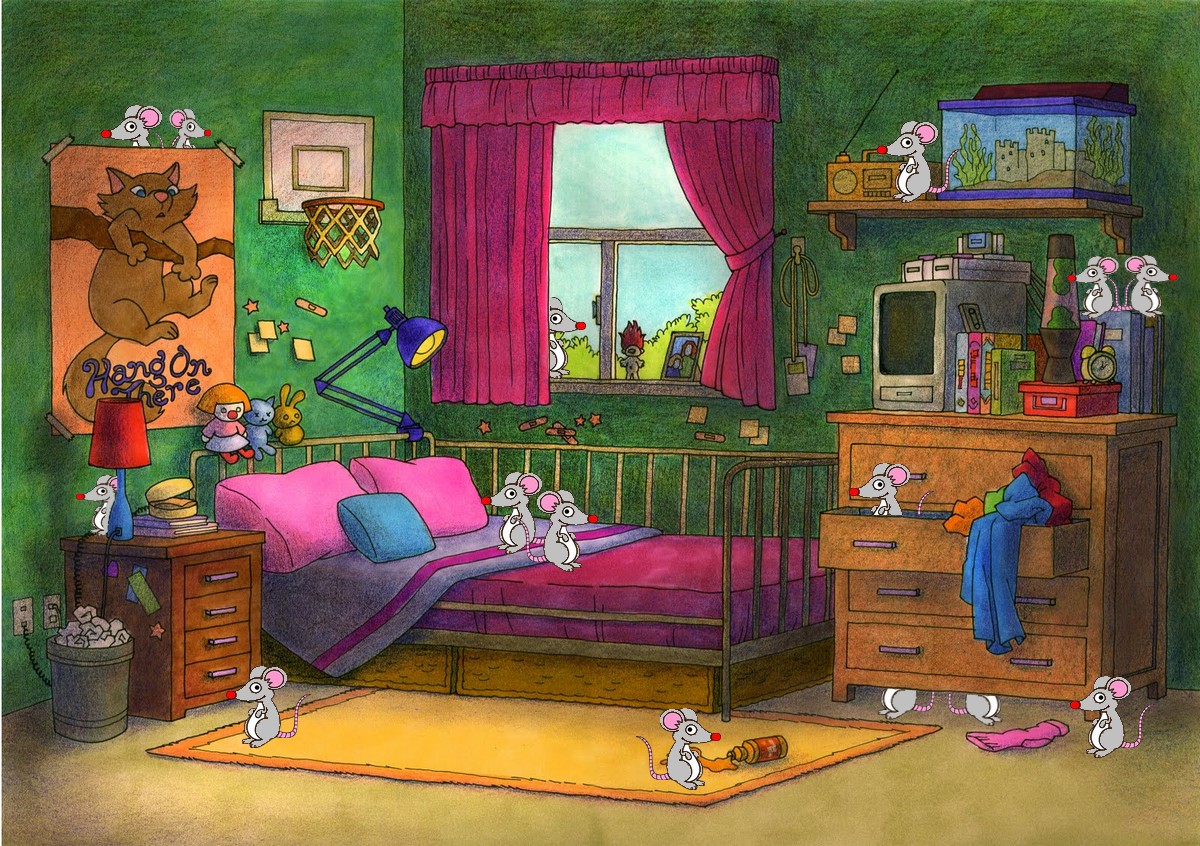 _________________________________________________________________________________________________________________________________________________________________________________________________________________________________Vybarvi pouze mráčky s předložkami. PŘEDLOŽKAVĚTAPŘEDMEZIZAUNADVEDLE